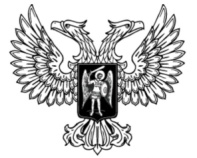 ДонецкАЯ НароднАЯ РеспубликАЗАКОНО ВНЕСЕНИИ ИЗМЕНЕНИЙ В ЗАКОН ДОНЕЦКОЙ НАРОДНОЙ РЕСПУБЛИКИ «ОБ ОБЯЗАТЕЛЬНОМ СТРАХОВАНИИ ГРАЖДАНСКОЙ ОТВЕТСТВЕННОСТИ ВЛАДЕЛЬЦЕВ ТРАНСПОРТНЫХ СРЕДСТВ»Принят Постановлением Народного Совета 5 марта 2021 годаСтатья 1Внести в Закон Донецкой Народной Республики от 24 мая 2019 года 
№ 37-IIHC «Об обязательном страховании гражданской ответственности владельцев транспортных средств» (опубликован на официальном сайте Народного Совета Донецкой Народной Республики 5 июня 2019 года) следующие изменения:1) пункт 15 статьи 1 признать утратившим силу;2) в статье 3:а) пункт 1 части 4 статьи 3 изложить в следующей редакции:«1) транспортных средств, которые не подлежат государственной или ведомственной регистрации и учету;»;3) в пункте 2 части 3 статьи 9 слова «технического осмотра» в соответствующих падежах заменить словами «обязательного технического осмотра» в соответствующих падежах;4) в статье 11:а) в части 4 слово «пешеходу,» исключить, слово «отделение» заменить словом «подразделение»;б) в части 10 слова «25 российских тысяч рублей» заменить словами 
«25 тысяч российских рублей»;в) часть 17 дополнить абзацем четвертым следующего содержания:«В случае непредставления потерпевшим поврежденного имущества или его остатков для осмотра и (или) независимой экспертизы (оценки) в согласованную со страховщиком дату в соответствии с абзацем первым настоящей части, потерпевший не вправе самостоятельно организовывать независимую экспертизу (оценку), а страховщик вправе вернуть без рассмотрения представленное потерпевшим заявление о страховом возмещении вместе с документами, предусмотренными правилами обязательного страхования.»;г) часть 17 дополнить абзацем пятым следующего содержания:«Результаты самостоятельно организованной потерпевшим независимой экспертизы (оценки) поврежденного имущества или его остатков не принимаются для определения размера страхового возмещения в случае, если потерпевший не представил поврежденное имущество или его остатки для осмотра и (или) независимой экспертизы (оценки) в согласованные со страховщиком даты.»;д) часть 17 дополнить абзацем шестым следующего содержания:«При этом в случае неисполнения потерпевшим установленной частью 13 настоящей статьи обязанности представить поврежденное имущество или его остатки для осмотра и (или) независимой экспертизы (оценки) срок принятия страховщиком решения о страховом возмещении, определенный в соответствии с частью 3 статьи 12 настоящего Закона, может быть продлен на период, не превышающий количества дней между датой представления потерпевшим поврежденного имущества или его остатков и согласованной с потерпевшим датой осмотра и (или) независимой экспертизы (оценки), но не более чем на 
30 календарных дней, за исключением нерабочих праздничных дней.»;5) абзац второй части 3 статьи 12 изложить в следующей редакции:«При неисполнении данной обязанности страховщик за каждый день просрочки уплачивает потерпевшему неустойку (пеню) в размере 0,05 процента от определенного в соответствии с настоящим Законом размера страхового возмещения по виду причиненного вреда каждому потерпевшему.»;6) в пункте 7 части 1 статьи 13 слова «талона о прохождении обязательного технического осмотра» заменить словами «документа об обязательном техническом осмотре»;7) в статье 14:а) в пункте 6 части 3 слова «документ о прохождении технического осмотра» заменить словами «документ об обязательном техническом осмотре», слова «технического осмотра» заменить словами «обязательного технического осмотра», слова «техническому осмотру» заменить словами «обязательному техническому осмотру»;б) в части 4 слова «представляет документы, предусмотренные пунктами 1, 2, 4, 5 части 3 настоящей статьи, а также документ, предусмотренный пунктом 6 части 3 настоящей статьи или документ о проведении технического осмотра, выданный в иностранном государстве и признаваемый в Донецкой Народной Республике» заменить словами «представляет документы, предусмотренные частью 3 настоящей статьи, за исключением документов, предусмотренных пунктами 3, 6 части 3 настоящей статьи»;8) в части 3 статьи 16 слова «не более размера страховой выплаты по такому договору» заменить словами «не более размера страховой премии по такому договору»;9) пункт 2 части 1 статьи 33 изложить в следующей редакции:«2) ограничение и (или) запрет на совершение отдельных сделок;»;10) статью 34 признать утратившей силу;11) в части 12 статьи 36 слова «технического осмотра» заменить словами «обязательного технического осмотра»;12) в статье 38:а) абзац первый части 1 изложить в следующей редакции:«1. До вступления в силу Кодекса Донецкой Народной Республики об административных правонарушениях установить следующие виды административных правонарушений в сфере обязательного страхования гражданской ответственности владельцев транспортных средств и административные наказания за их совершение:»;б) пункт 1 части 1 изложить в следующей редакции:«1) управление транспортным средством лицом, которое не имеет при себе или не предъявило для проверки полис (договор) обязательного страхования гражданской ответственности владельцев транспортных средств, управление транспортным средством в период его использования, не предусмотренный страховым полисом обязательного страхования гражданской ответственности владельцев транспортного средства, а равно управление транспортным средством с нарушением предусмотренного данным страховым полисом условия управления этим транспортным средством только указанными в данном страховом полисе водителями –влечет наложение административного штрафа в размере 500 рублей;»;в) пункт 2 части 1 признать утратившим силу;г) пункт 3 части 1 признать утратившим силу;д) пункт 4 части 1 признать утратившим силу;е) пункт 5 части 1 признать утратившим силу;ж) часть 2 изложить в следующей редакции:«2. Производство по делам об административных правонарушениях, предусмотренных пунктом 1 части 1 настоящей статьи, а также обжалование вынесенных постановлений о наложении административных взысканий осуществляется в соответствии с настоящим Законом и законодательством об административных правонарушениях, действующим на территории Донецкой Народной Республики.»;з) дополнить частью 3 следующего содержания:«3. Протоколы об административных правонарушениях, предусмотренных пунктом 1 части 1 настоящей статьи, уполномочены составлять сотрудники подразделений республиканского органа исполнительной власти, реализующего государственную политику в сфере внутренних дел, обеспечивающих безопасность дорожного движения, имеющие специальные звания.».и) дополнить частью 4 следующего содержания:«4. Дела об административных правонарушениях, предусмотренных пунктом 1 части 1 настоящей статьи, рассматриваются республиканским органом исполнительной власти, реализующим государственную политику в сфере внутренних дел.От имени республиканского органа исполнительной власти, реализующего государственную политику в сфере внутренних дел, рассматривать дела об указанных административных правонарушениях и накладывать по ним взыскания уполномочены сотрудники подразделений республиканского органа исполнительной власти, реализующего государственную политику в сфере внутренних дел, обеспечивающих безопасность дорожного движения, имеющие специальные звания.»;13) в статье 39:а) часть 31 признать утратившей силу;б) часть 10 изложить в следующей редакции:«10. Требования к наличию документа об обязательном техническом осмотре для заключения договора обязательного страхования гражданской ответственности владельцев транспортных средств вступают в силу с 1 января 2023 года.»;в) дополнить частью 15 следующего содержания:«15. Требование о недопущении заключения договора обязательного страхования без проверки соответствия представленных страхователем сведений, содержащихся в автоматизированной информационной системе обязательного страхования и в базе данных о результатах обязательного технического осмотра транспортных средств, информации к страховщику по использованию информации, содержащейся в базе данных о результатах обязательного технического осмотра транспортных средств, вступает в силу с 1 января 2023 года.»;г) дополнить частью 16 следующего содержания:«16. Республиканскому органу исполнительной власти, реализующему государственную политику в сфере внутренних дел, в срок до 
30 июня 2022 года создать базу данных о результатах обязательного технического осмотра транспортных средств, обеспечивающую взаимодействие с автоматизированной информационной системой обязательного страхования и  доступ страховщиков к информации, содержащейся в базе.».Глава Донецкой Народной Республики					Д.В. Пушилинг. Донецк10 марта 2021 года№ 252-IIНС